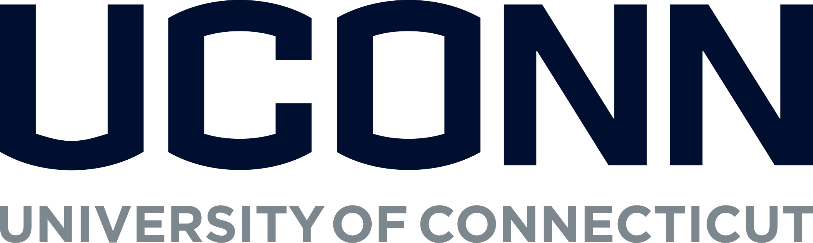 B.A. American Sign Language Plan of Study	For this major, students must meet the minimum graduation requirements including the completion of 120 credits, 45 of which must be numbers 2000 or higher, including 24 credits in the major and 12 credits in related courses; meet the CLAS general education and concentration requirements, and have an overall grade point average of at least 2.0 (see, CLAS BA Degree Requirements).  Students shall submit their plan of study with an ASL advisor, and request approval from the Registrar by the end of the 4th week of the semester in which they expect to graduate.  Students completing a double major must file a plan of study for each major.  ASL 1101-1104 are prerequisites and the credits do not count towards the major.  Students must satisfy courses within the following three sections:Students must complete the following 15 credits:ASLN 3305		Advanced American Sign Language I			3 ASLN 3306W		Advanced American Sign Language II			3 ASLN/LING 3800	Structure of ASL						3 LING 2850		Intro to Sociolinguistics of the Deaf Community		3 LING 3850		Cultural and Linguistic Variation in the Deaf Comm.	3 Students must complete one of two concentrations:  Deaf Studies or Interpreting ASL and English.  Deaf Studies Concentration:  Students must complete a minimum of 9 credits, of which, a minimum of 6 credits must be from group A.  All 9 credits may be satisfied from Group A. GROUP A:ASLN 3266		Methods of Teaching American Sign Language	3 	ASLN/WGSS 3254	Women and Gender in the Deaf World		3 	ASLN 3650 		Deaf Writers and ASL Literature			3 	ASLN 3360		Deaf Art and Artists					3	 	GROUP B:	ASLN 3193		Foreign Study						3 ASLN 3290		Field Study						3		ASLN 3292		Experiential Learning		    	  Up to 3ASLN 3295		Special Topics					3			ASLN 3298		Variable Topics					3 ASLN 3299		Independent Study					3	 Interpreting ASL and English Concentration:  Students must complete courses in Group A (12 credits) with an additional 3 credits from Group B.GROUP A:ASLN 2500		Introduction to Professional Interpreting		3 	ASLN 2600		Process of Interpreting				3 	ASLN 2700 		Interpreting in Educational and Other Settings	3 	ASLN 2800		Consecutive Interpreting				3 GROUP B:	ASLN 3193		Foreign Study						3 ASLN 3290		Field Study						3		ASLN 3292		Experiential Learning		    	  Up to 3ASLN 3295		Special Topics					3			ASLN 3298		Variable Topics					3 ASLN 3299		Independent Study					3Related Courses:  Students must also complete 12 additional credits required in 2000, 3000 and 4000-level related courses other their chosen concentration.   Courses can include:Courses in any modern or classical language.Any English, Linguistics, Psychology or Philosophy course.Any course that is directly related to second language acquisition.Any Human Rights courses or any courses covering disability related topics.Any History, Political Science, Art History, Anthropology, Sociology, Economics or Geography course that focuses on Deaf culture or people who are Deaf.Any course that does not meet these specific requirements should be approved by the advisor.Information Literacy                Courses offered in the proposed ASL Major already incorporate varying levels of information literacy skills applied for the purpose of conducting research in Deaf culture, the study of ASL, interpreting ASL and English and ASL literature.  Instruction in research methods as well as where and how to access relevant information, including primary and secondary sources in American Sign Language such as video libraries and data bases, are discussed.    Students are actively engaged in academic inquiry and use multiple strategies for revising and enhancing their searches, applying evaluation criteria to an information source, as well as, setting ethical standards in gathering, use, and dissemination of information.  Information literacy skills are further developed by way of academic composition of ASL embedded in the required, in the major W course, ASLN 3306W, Advanced American Sign Language II.  Research and information skills appropriate to the discipline will be developed in the process of teaching academic composition of ASL.   The following courses include assignments that incorporate information literacy skills:  ASLN 3650, Deaf Writers and American Sign Language LiteratureASLN 3298, Deaf Art and ArtistsASLN/LING 3800 Structure of American Sign LanguageLING 2850 Introduction to Sociolinguistics of the Deaf CommunityLING 3850 Cultural and Linguistic Variation in the Deaf CommunityASLN 3266 Methods of Teaching American Sign LanguageASLN 3306W Advanced American Sign Language II               ASLN 3306W verifies advanced information literacy exit expectations.   In addition, students will be required to take both literature and Deaf culture courses that also address this competency.Writing in the Major	To satisfy the writing in the major, all students must take ASLN 3306W.  Pass/Fail	Pass/Fail grading option may not be applied to any ASL, Deaf studies or interpreting courses.Study or Work Abroad	Participation in a study or work abroad program in a language rich environment is allowed for ASL majors.  With the advisor’s consent, any of the above courses may be replaced by ASLN 3293 Foreign Studies.  Up to 9 credits taken in study abroad programs in an American Sign Language rich environment may count toward the major. Students can enroll in either a UConn-sponsored or non-UConn sponsored program.  In either case, students must consult with the advisor to determine which courses will receive credit.Declaring a MajorAfter meeting with an ASL advisor, majors can be declared electronically at the following website: http://ppc.uconn.edu/ . They are entered by CLAS and once on a student’s record, confirmation email will be sent. From there, student may submit a final plan of study.  Declaring a Double MajorPlease click the following link:  Declaring Double MajorAdditional Applicable Rules:A minimum of 15 of the major credits must consist of American Sign Language courses taken in residence.  Up to 9 credits may be met by ASLN 3293.  Only up to 6 credits may be transfer credits.AP credits may not be used toward the major.A single course cannot satisfy more than one requirement.